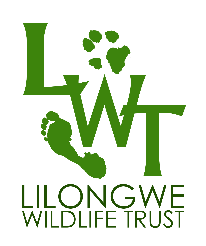 APPLICATION FORM We look forward to getting to know you and working together to put a plan in place for your placement.  There are no ‘right’ or ‘wrong’ answers – the information you share helps us to match you with a placement and tailor your placement to your objectives.Please type directly into this form and return it as a Word document.  If you have any questions as you review the enquiry pack and fill in this form, please let us know and we can gladly assistPlease fill in the section below that corresponds with the placement you are interested in.  If you are interested in multiple placements, please fill in all relevant sections.Section 2: Volunteer Placements (Sanctuary and/or Research)Section 3: Vet ExternshipsSection 4: Internships (Conservation, Primate, Justice)Section 5: Research Placements/ProjectsSection 6: Short Trips and CoursesThank you!  Please send this form back to lilongwewildlife@gmail.com SECTION 1: Everyone needs to fill out this section. Thanks! SECTION 1: Everyone needs to fill out this section. Thanks! SECTION 1: Everyone needs to fill out this section. Thanks! SECTION 1: Everyone needs to fill out this section. Thanks! SECTION 1: Everyone needs to fill out this section. Thanks! SECTION 1: Everyone needs to fill out this section. Thanks! SECTION 1: Everyone needs to fill out this section. Thanks! Full nameFull nameName you prefer to be known as Name you prefer to be known as Date of birth (please include day, month, and year)Date of birth (please include day, month, and year)Age at start of placement:Age at start of placement:Age at start of placement:GenderGenderNationalityNationalityHome addressHome addressTelephoneTelephoneEmailEmailAre you applying with anyone else? (please specify)Are you applying with anyone else? (please specify)Preferred start/end dates (programmes start and end on Tuesdays**)Preferred start/end dates (programmes start and end on Tuesdays**)Arrival:Departure:Number of weeks:Number of weeks:Number of weeks:What other dates are you available? (please tell us about any other dates you are available in case we don’t have availability for your first choice)What other dates are you available? (please tell us about any other dates you are available in case we don’t have availability for your first choice)Please highlight programmes you are interested in: A. Volunteer & work experience placementsSanctuary (Wildlife Centre)Research (Vwaza)Research   (Kuti)Please highlight programmes you are interested in: B. Veterinary programmeVeterinary ExternshipPlease highlight programmes you are interested in: C. Internship programme ConservationWildlife JusticeD. Research placementsStudent placement Post-graduate placementE. Short trips and coursesMalawi Conservation ExperienceWildlife Veterinary Medicine CourseWildlife Rehabilitation CoursePrimate andElephantConservationCourseAccommodation Please highlight for the Wildlife Centre only. Only shared dorm/tent accommodation is available at our sites.Accommodation Please highlight for the Wildlife Centre only. Only shared dorm/tent accommodation is available at our sites.Shared dorm room (no extra cost)Shared chalet (£12 per person per night)Private chalet (£20 per night up to 2 peopleDietary requirements  We offer a basic breakfast (e.g., toast, cereal) and vegetarian lunch and dinner at the Wildlife Centre, Vwaza, and Kuti. Please see the enquiry pack for further information on what is included in each placement.Dietary requirements  We offer a basic breakfast (e.g., toast, cereal) and vegetarian lunch and dinner at the Wildlife Centre, Vwaza, and Kuti. Please see the enquiry pack for further information on what is included in each placement.AllergiesAllergiesCurrent medicationCurrent medicationMedical history and conditionsPlease tell us about any medical conditions we should be aware of and whether this will impact the types of work you’re able to do.Medical history and conditionsPlease tell us about any medical conditions we should be aware of and whether this will impact the types of work you’re able to do.Criminal convictionsCriminal convictionsPlease let us know if you have been convicted of a criminal offence in the last 5 years, as this may have a bearing on your ability to obtain a visa.Please let us know if you have been convicted of a criminal offence in the last 5 years, as this may have a bearing on your ability to obtain a visa.Please let us know if you have been convicted of a criminal offence in the last 5 years, as this may have a bearing on your ability to obtain a visa.Where did you hear about us?  (e.g., friend/university/ Born Free/ African Impact)Where did you hear about us?  (e.g., friend/university/ Born Free/ African Impact)Why are you applying? What motivated you to apply for a placement in Malawi or with the Lilongwe Wildlife Trust?Why are you applying? What motivated you to apply for a placement in Malawi or with the Lilongwe Wildlife Trust?What do you hope to get out of the experience? We’d love to hear about what you hope to learn, develop, or experience through your placement. This could range from general work experience to personal confidence, specific skills or techniques, conservation knowledge, etc. The more you tell us about your interests and motivations, the better we can match you with a placement and tailor your experience to you.What do you hope to get out of the experience? We’d love to hear about what you hope to learn, develop, or experience through your placement. This could range from general work experience to personal confidence, specific skills or techniques, conservation knowledge, etc. The more you tell us about your interests and motivations, the better we can match you with a placement and tailor your experience to you.How will you use this experience?  Tell us more about how you plan to use this experience after you return home (e.g., your future studies, career, advocacy, personal growth).How will you use this experience?  Tell us more about how you plan to use this experience after you return home (e.g., your future studies, career, advocacy, personal growth).**Please note that placements start and end on a Tuesday and our trainings, inductions, and experiences are built around this. If you would like to arrive in Malawi on another day, you could opt to stay at a local lodge and enjoy some free time in Lilongwe until your placement starts on the following Tuesday. Our preferred accommodation can be found at www.mabuya.com. We can arrange a pick-up at your lodge on the Tuesday that your placement starts.  Some research placements and courses may start on a different day. If you have any questions, do let us know and we can gladly assist.**Please note that placements start and end on a Tuesday and our trainings, inductions, and experiences are built around this. If you would like to arrive in Malawi on another day, you could opt to stay at a local lodge and enjoy some free time in Lilongwe until your placement starts on the following Tuesday. Our preferred accommodation can be found at www.mabuya.com. We can arrange a pick-up at your lodge on the Tuesday that your placement starts.  Some research placements and courses may start on a different day. If you have any questions, do let us know and we can gladly assist.**Please note that placements start and end on a Tuesday and our trainings, inductions, and experiences are built around this. If you would like to arrive in Malawi on another day, you could opt to stay at a local lodge and enjoy some free time in Lilongwe until your placement starts on the following Tuesday. Our preferred accommodation can be found at www.mabuya.com. We can arrange a pick-up at your lodge on the Tuesday that your placement starts.  Some research placements and courses may start on a different day. If you have any questions, do let us know and we can gladly assist.**Please note that placements start and end on a Tuesday and our trainings, inductions, and experiences are built around this. If you would like to arrive in Malawi on another day, you could opt to stay at a local lodge and enjoy some free time in Lilongwe until your placement starts on the following Tuesday. Our preferred accommodation can be found at www.mabuya.com. We can arrange a pick-up at your lodge on the Tuesday that your placement starts.  Some research placements and courses may start on a different day. If you have any questions, do let us know and we can gladly assist.**Please note that placements start and end on a Tuesday and our trainings, inductions, and experiences are built around this. If you would like to arrive in Malawi on another day, you could opt to stay at a local lodge and enjoy some free time in Lilongwe until your placement starts on the following Tuesday. Our preferred accommodation can be found at www.mabuya.com. We can arrange a pick-up at your lodge on the Tuesday that your placement starts.  Some research placements and courses may start on a different day. If you have any questions, do let us know and we can gladly assist.SECTION 2: Volunteer Placements (Sanctuary and/or Research) Which volunteer placements are you interested in? Please highlight all that applyWhich volunteer placements are you interested in? Please highlight all that applyWhich volunteer placements are you interested in? Please highlight all that applyWhich volunteer placements are you interested in? Please highlight all that applyWhich volunteer placements are you interested in? Please highlight all that applySanctuary Volunteer at the Lilongwe Wildlife CentreResearch Volunteer at Vwaza Marsh Wildlife ReserveResearch Volunteer at Kuti Wildlife ReserveDual experience – Sanctuary Volunteer and Research Volunteer (minimum 4 weeks – 2 at each location)Unsure – I’d like to chat about optionsSanctuary Volunteer at the Lilongwe Wildlife CentreResearch Volunteer at Vwaza Marsh Wildlife ReserveResearch Volunteer at Kuti Wildlife ReserveDual experience – Sanctuary Volunteer and Research Volunteer (minimum 4 weeks – 2 at each location)Unsure – I’d like to chat about optionsSanctuary Volunteer at the Lilongwe Wildlife CentreResearch Volunteer at Vwaza Marsh Wildlife ReserveResearch Volunteer at Kuti Wildlife ReserveDual experience – Sanctuary Volunteer and Research Volunteer (minimum 4 weeks – 2 at each location)Unsure – I’d like to chat about optionsSanctuary Volunteer at the Lilongwe Wildlife CentreResearch Volunteer at Vwaza Marsh Wildlife ReserveResearch Volunteer at Kuti Wildlife ReserveDual experience – Sanctuary Volunteer and Research Volunteer (minimum 4 weeks – 2 at each location)Unsure – I’d like to chat about optionsSanctuary Volunteer at the Lilongwe Wildlife CentreResearch Volunteer at Vwaza Marsh Wildlife ReserveResearch Volunteer at Kuti Wildlife ReserveDual experience – Sanctuary Volunteer and Research Volunteer (minimum 4 weeks – 2 at each location)Unsure – I’d like to chat about optionsA-Level/college/degree subjects studied (if relevant):A-Level/college/degree subjects studied (if relevant):A-Level/college/degree subjects studied (if relevant):A-Level/college/degree subjects studied (if relevant):A-Level/college/degree subjects studied (if relevant):Work experience/career history Work experience/career history Work experience/career history Work experience/career history Work experience/career history DateOrganisation/Position heldDescriptionDescriptionDescriptionWhy are you interested in the placement (s) you selected above? Why are you interested in the placement (s) you selected above? Why are you interested in the placement (s) you selected above? Why are you interested in the placement (s) you selected above? Why are you interested in the placement (s) you selected above? Please tell us more about your work approach and interestsPlease tell us more about your work approach and interestsPlease tell us more about your work approach and interestsPlease tell us more about your work approach and interestsPlease tell us more about your work approach and interestsPlease circle/highlightPlease circle/highlightAre you willing to work unsociable hours (e.g., early mornings/at night?)Are you willing to work unsociable hours (e.g., early mornings/at night?)Are you willing to work unsociable hours (e.g., early mornings/at night?)YesNoAre you willing to work unsupervised?Are you willing to work unsupervised?Are you willing to work unsupervised?YesNoAt our Lilongwe Wildlife Centre we operate a strict hands-off and no breeding policy. Most volunteers don’t have direct contact with animals as contact is only permitted in special, limited circumstances during orphan season. Volunteers tell us that the sense of achievement from being a part of a genuine rehabilitation process and helping animals on their journey back to the wild is far more rewarding than unnatural close contact.  Are you willing to respect this hands-off policy?At our Lilongwe Wildlife Centre we operate a strict hands-off and no breeding policy. Most volunteers don’t have direct contact with animals as contact is only permitted in special, limited circumstances during orphan season. Volunteers tell us that the sense of achievement from being a part of a genuine rehabilitation process and helping animals on their journey back to the wild is far more rewarding than unnatural close contact.  Are you willing to respect this hands-off policy?At our Lilongwe Wildlife Centre we operate a strict hands-off and no breeding policy. Most volunteers don’t have direct contact with animals as contact is only permitted in special, limited circumstances during orphan season. Volunteers tell us that the sense of achievement from being a part of a genuine rehabilitation process and helping animals on their journey back to the wild is far more rewarding than unnatural close contact.  Are you willing to respect this hands-off policy?YesNoAt our research sites, tasks are often conducted in the early mornings and late afternoons with time for breaks and rest in between.  Are you happy to have down time during the day?At our research sites, tasks are often conducted in the early mornings and late afternoons with time for breaks and rest in between.  Are you happy to have down time during the day?At our research sites, tasks are often conducted in the early mornings and late afternoons with time for breaks and rest in between.  Are you happy to have down time during the day?YesNoAre you happy to carry heavy equipment, clean enclosures, chop food for animals, do digging, etc.?Are you happy to carry heavy equipment, clean enclosures, chop food for animals, do digging, etc.?Are you happy to carry heavy equipment, clean enclosures, chop food for animals, do digging, etc.?YesNoIs there anything that might impact your ability to undertake physical work during your placement?Is there anything that might impact your ability to undertake physical work during your placement?Is there anything that might impact your ability to undertake physical work during your placement?Is there anything that might impact your ability to undertake physical work during your placement?Is there anything that might impact your ability to undertake physical work during your placement?Do you have any specific interests and/or tasks you would prefer to avoid? Our volunteers play a vital role in making our wildlife rescue, rehabilitation, and research work possible. Given the nature of our work here, it is important that our volunteers are happy to muck in with a variety of tasks.If you are a Sanctuary Volunteer, you’ll work alongside our industry-leading wildlife rehabilitation team to help care for the animals at the Lilongwe Wildlife Centre. This includes things like preparing food, cleaning enclosures, preparing enrichment activities, observing animal behaviour, and jumping in to help with a range of activities that arise as different rescued and orphaned animals come in. If you are a Research Volunteer, you’ll assist our teams at Vwaza or Kuti with things like data collection and analysis, walking transects through the bush (often in tall grass), driving transects, and observations. Our team will be on hand every step of the way to provide training and guidance.  Are there any tasks that you really want to do or really don’t want to do?  Please let us know so we can match you with the right placement and tailor your experience to you. Do you have any specific interests and/or tasks you would prefer to avoid? Our volunteers play a vital role in making our wildlife rescue, rehabilitation, and research work possible. Given the nature of our work here, it is important that our volunteers are happy to muck in with a variety of tasks.If you are a Sanctuary Volunteer, you’ll work alongside our industry-leading wildlife rehabilitation team to help care for the animals at the Lilongwe Wildlife Centre. This includes things like preparing food, cleaning enclosures, preparing enrichment activities, observing animal behaviour, and jumping in to help with a range of activities that arise as different rescued and orphaned animals come in. If you are a Research Volunteer, you’ll assist our teams at Vwaza or Kuti with things like data collection and analysis, walking transects through the bush (often in tall grass), driving transects, and observations. Our team will be on hand every step of the way to provide training and guidance.  Are there any tasks that you really want to do or really don’t want to do?  Please let us know so we can match you with the right placement and tailor your experience to you. Do you have any specific interests and/or tasks you would prefer to avoid? Our volunteers play a vital role in making our wildlife rescue, rehabilitation, and research work possible. Given the nature of our work here, it is important that our volunteers are happy to muck in with a variety of tasks.If you are a Sanctuary Volunteer, you’ll work alongside our industry-leading wildlife rehabilitation team to help care for the animals at the Lilongwe Wildlife Centre. This includes things like preparing food, cleaning enclosures, preparing enrichment activities, observing animal behaviour, and jumping in to help with a range of activities that arise as different rescued and orphaned animals come in. If you are a Research Volunteer, you’ll assist our teams at Vwaza or Kuti with things like data collection and analysis, walking transects through the bush (often in tall grass), driving transects, and observations. Our team will be on hand every step of the way to provide training and guidance.  Are there any tasks that you really want to do or really don’t want to do?  Please let us know so we can match you with the right placement and tailor your experience to you. Do you have any specific interests and/or tasks you would prefer to avoid? Our volunteers play a vital role in making our wildlife rescue, rehabilitation, and research work possible. Given the nature of our work here, it is important that our volunteers are happy to muck in with a variety of tasks.If you are a Sanctuary Volunteer, you’ll work alongside our industry-leading wildlife rehabilitation team to help care for the animals at the Lilongwe Wildlife Centre. This includes things like preparing food, cleaning enclosures, preparing enrichment activities, observing animal behaviour, and jumping in to help with a range of activities that arise as different rescued and orphaned animals come in. If you are a Research Volunteer, you’ll assist our teams at Vwaza or Kuti with things like data collection and analysis, walking transects through the bush (often in tall grass), driving transects, and observations. Our team will be on hand every step of the way to provide training and guidance.  Are there any tasks that you really want to do or really don’t want to do?  Please let us know so we can match you with the right placement and tailor your experience to you. Do you have any specific interests and/or tasks you would prefer to avoid? Our volunteers play a vital role in making our wildlife rescue, rehabilitation, and research work possible. Given the nature of our work here, it is important that our volunteers are happy to muck in with a variety of tasks.If you are a Sanctuary Volunteer, you’ll work alongside our industry-leading wildlife rehabilitation team to help care for the animals at the Lilongwe Wildlife Centre. This includes things like preparing food, cleaning enclosures, preparing enrichment activities, observing animal behaviour, and jumping in to help with a range of activities that arise as different rescued and orphaned animals come in. If you are a Research Volunteer, you’ll assist our teams at Vwaza or Kuti with things like data collection and analysis, walking transects through the bush (often in tall grass), driving transects, and observations. Our team will be on hand every step of the way to provide training and guidance.  Are there any tasks that you really want to do or really don’t want to do?  Please let us know so we can match you with the right placement and tailor your experience to you. Would you be interested in getting involved with any of the following areas of work?  Though your work will largely be focused on animal care as a Sanctuary Volunteer or on supporting site-specific work as a Research Volunteer, you might also have the opportunity to get involved in our other areas of work. This will depend on projects that are underway during your time with us. If you have any specific skills or experience you’d like to share while you’re here, please do let us know.Would you be interested in getting involved with any of the following areas of work?  Though your work will largely be focused on animal care as a Sanctuary Volunteer or on supporting site-specific work as a Research Volunteer, you might also have the opportunity to get involved in our other areas of work. This will depend on projects that are underway during your time with us. If you have any specific skills or experience you’d like to share while you’re here, please do let us know.Would you be interested in getting involved with any of the following areas of work?  Though your work will largely be focused on animal care as a Sanctuary Volunteer or on supporting site-specific work as a Research Volunteer, you might also have the opportunity to get involved in our other areas of work. This will depend on projects that are underway during your time with us. If you have any specific skills or experience you’d like to share while you’re here, please do let us know.Would you be interested in getting involved with any of the following areas of work?  Though your work will largely be focused on animal care as a Sanctuary Volunteer or on supporting site-specific work as a Research Volunteer, you might also have the opportunity to get involved in our other areas of work. This will depend on projects that are underway during your time with us. If you have any specific skills or experience you’d like to share while you’re here, please do let us know.Would you be interested in getting involved with any of the following areas of work?  Though your work will largely be focused on animal care as a Sanctuary Volunteer or on supporting site-specific work as a Research Volunteer, you might also have the opportunity to get involved in our other areas of work. This will depend on projects that are underway during your time with us. If you have any specific skills or experience you’d like to share while you’re here, please do let us know.Outreach and educationCampaigns and communicationsSocial mediaGraphic designPhotographyTrail and sign maintenanceFundraisingDesk-based research/writingOther (please specify)Outreach and educationCampaigns and communicationsSocial mediaGraphic designPhotographyTrail and sign maintenanceFundraisingDesk-based research/writingOther (please specify)Outreach and educationCampaigns and communicationsSocial mediaGraphic designPhotographyTrail and sign maintenanceFundraisingDesk-based research/writingOther (please specify)Outreach and educationCampaigns and communicationsSocial mediaGraphic designPhotographyTrail and sign maintenanceFundraisingDesk-based research/writingOther (please specify)Outreach and educationCampaigns and communicationsSocial mediaGraphic designPhotographyTrail and sign maintenanceFundraisingDesk-based research/writingOther (please specify)Do you have any questions about the placement or anything else you’d like us to know?Do you have any questions about the placement or anything else you’d like us to know?Do you have any questions about the placement or anything else you’d like us to know?Do you have any questions about the placement or anything else you’d like us to know?Do you have any questions about the placement or anything else you’d like us to know?SECTION 3: Vet Externship Please ONLY fill in this section if you are applying for a veterinary externship.  You must be a qualified vet, vet nurse, or studying for a veterinary qualification.Veterinary School Attending & Current year of study:Please describe any program requirements that your curriculum has for vet extern placements. You may attach a copy of the school’s requirements if they have a formal description. Are there any requirements for contact/clinic hours per week for your curriculum? If so, please indicate the amount.It is critical that a wildlife vet be well acquainted in ALL aspects of wildlife rehabilitation. Therefore, when there are not veterinary procedures, the vet externs participate in all aspects of the rehabilitation process including animal care, orphan care, behavioural observations, integrations, research, etc. Please confirm that you are willing and enthusiastic to take part in all aspects of wildlife rehabilitation.The LWC had about 100 animal rescues last year.  This is, on average, 2 animal intakes a week, depending on the time of year.  We released 46 animals last year.  The number of intakes and releases influences our vet procedure schedule, making it unpredictable.  Sometimes a week may go by without any veterinary procedures. Are you happy with the unpredictable nature of the externship?There are electronic resources in the clinic for vet externs interested in special topics – zoo/exotic animal anaesthesia, parasitology, etc. However, vet externs must be self-motivated and work with the vet and volunteer coordinator to schedule time to explore these topics. Are you capable of being self-directed in order to pursue topics of interest to you? (i.e. when you have 2 hours unscheduled time in the afternoon, what will you choose to do to occupy your time?)Please list 2-3 topics in wildlife medicine, rehabilitation, or One Health that are of particular interest to you. Please describe your personal and professional motivations/goals for seeking a vet externship at the LWC. Please describe how you envision your externship at the LWC to aid you in meeting those goals. Part of the vet externship at LWT may include participation in Clinical Projects in One Health (CPOH) and other field-based research projects. From May to August, externship programmes generally include at least one week with the CPOH project at Kuti Wildlife Reserve.  Are you happy to participate in these projects?Please let us know if there are any projects or tasks you would prefer to avoid. Given the nature of our work here, it is important that our volunteers are happy to muck in with a variety of projects.  However, we want to ensure that you are getting involved in the projects you are most interested in. SECTION 4: Internships (Conservation/Wildlife Justice)Please ONLY fill in this section if you are applying for the internships mentioned above.Which internship are you applying for?Which internship are you applying for?Which internship are you applying for?Why are you applying?Why are you applying?Why are you applying?How does this internship factor into your future studies or career plans?How does this internship factor into your future studies or career plans?How does this internship factor into your future studies or career plans?Do you have any specific learning or development objectives for your internship (e.g., specific skills, knowledge, or experience you are keen to gain; areas where you want to grow and develop; etc.)?  Please provide as much information as possible.  Do you have any specific learning or development objectives for your internship (e.g., specific skills, knowledge, or experience you are keen to gain; areas where you want to grow and develop; etc.)?  Please provide as much information as possible.  Do you have any specific learning or development objectives for your internship (e.g., specific skills, knowledge, or experience you are keen to gain; areas where you want to grow and develop; etc.)?  Please provide as much information as possible.  What are you hoping to focus on during your internship?  What types of work are you keen to undertake?What are you hoping to focus on during your internship?  What types of work are you keen to undertake?What are you hoping to focus on during your internship?  What types of work are you keen to undertake?How do you feel about getting involved in the Lilongwe Wildlife Centre’s day-to-day animal care work (e.g., enrichments, observations, food prep and feeding, cleaning, etc.)?How do you feel about getting involved in the Lilongwe Wildlife Centre’s day-to-day animal care work (e.g., enrichments, observations, food prep and feeding, cleaning, etc.)?How do you feel about getting involved in the Lilongwe Wildlife Centre’s day-to-day animal care work (e.g., enrichments, observations, food prep and feeding, cleaning, etc.)?Do you need to undertake a specific assignment or project as part of your internship or can your internship revolve around work experience?  Do you need to undertake a specific assignment or project as part of your internship or can your internship revolve around work experience?  Do you need to undertake a specific assignment or project as part of your internship or can your internship revolve around work experience?  Do you or your university have any specific requirements, documentation, work hours, reports, deadlines, etc. for your internship?  Please provide as much information as possible.Do you or your university have any specific requirements, documentation, work hours, reports, deadlines, etc. for your internship?  Please provide as much information as possible.Do you or your university have any specific requirements, documentation, work hours, reports, deadlines, etc. for your internship?  Please provide as much information as possible.For Wildlife Justice Interns only, please tell us about your legal studies and work to date. Please note that this internship is only open to students in a JD or LLM course, students in their final year of an LLB course, or qualified lawyers/paralegals.  For Wildlife Justice Interns only, please tell us about your legal studies and work to date. Please note that this internship is only open to students in a JD or LLM course, students in their final year of an LLB course, or qualified lawyers/paralegals.  For Wildlife Justice Interns only, please tell us about your legal studies and work to date. Please note that this internship is only open to students in a JD or LLM course, students in their final year of an LLB course, or qualified lawyers/paralegals.  EXPERIENCE AND QUALIFICATIONSEXPERIENCE AND QUALIFICATIONSEXPERIENCE AND QUALIFICATIONSA-Level/college/degree subjects studied (if relevant):A-Level/college/degree subjects studied (if relevant):A-Level/college/degree subjects studied (if relevant):Do you have experience working independently on projects and tasks?  If so, please tell us more. Do you have experience working independently on projects and tasks?  If so, please tell us more. Do you have experience working independently on projects and tasks?  If so, please tell us more. Please list your most recent work experience Please list your most recent work experience Please list your most recent work experience DateOrganisation/position heldDescriptionREFERENCES REFERENCES REFERENCES Please provide the name, title and contact details of two references. Referee One Referee Two Please provide the name, title and contact details of two references. Name:Position:Organisation:Address:Email:Cell: Name:Position:Organisation:Address:Email:Cell:SECTION 5: Research placementsPlease ONLY fill in this section if you are applying as a BSc/MSc/PhD student to do a research project or placement.  Placement type  Own research project     Existing research project  Own research project     Existing research project  Own research project     Existing research projectDo you have any preferences for the site of your project?Vwaza Marsh Wildlife ReserveLilongwe Wildlife CentreKuti Wildlife Reserve/Clinical Projects in One HealthOther (please state)No preferenceVwaza Marsh Wildlife ReserveLilongwe Wildlife CentreKuti Wildlife Reserve/Clinical Projects in One HealthOther (please state)No preferenceVwaza Marsh Wildlife ReserveLilongwe Wildlife CentreKuti Wildlife Reserve/Clinical Projects in One HealthOther (please state)No preferenceWhich topics or research areas would you like to focus on during your placement?Do you have a specific project to propose? If not, please tell us more about your research interests so we can match you with an existing project.Which degree are you studying for?  BSc/BA     MSc/MA   MRes   PhD  BSc/BA     MSc/MA   MRes   PhD  BSc/BA     MSc/MA   MRes   PhDPlease share the title of your degree, your expected graduation date, and the focus of your research/studiesHow would this placement factor into your future studies and work?  How do you hope to use what you learn during your placement? Which university are you registered with?UNI:                                      COUNTRY:UNI:                                      COUNTRY:UNI:                                      COUNTRY:Supervisor name and contact emailName:                                 Email:             Name:                                 Email:             Name:                                 Email:             Please tell us about the experience and skills you would bring to this placement and why you are qualified to undertake this researchPlease tell us about any research projects you’ve previously undertakenAre you writing a thesis?  If so, what is the submission date?  Would this project factor into your thesis?What requirements do you or your university have for your project/placement?  Please attach any requirements with your application form.Do you have any questions or concerns about undertaking a research placement?  Is there anything else you’d like us to know?REFERENCES REFERENCES REFERENCES REFERENCES Please provide the name, title and contact details of two references, one who can attest to your academic /scientific skills and one who can attest to your practical field skills. Please provide the name, title and contact details of two references, one who can attest to your academic /scientific skills and one who can attest to your practical field skills. Referee One (Academic/Science)Referee Two (Practical)Please provide the name, title and contact details of two references, one who can attest to your academic /scientific skills and one who can attest to your practical field skills. Please provide the name, title and contact details of two references, one who can attest to your academic /scientific skills and one who can attest to your practical field skills. Name:Position:Organisation:Address:Email:Cell: Name:Position:Organisation:Address:Email:Cell:SECTION 6: Courses and trips (Malawi Conservation Experience, Wildlife Vet Medicine Course, Wildlife Rehabilitation Course, Elephant and Primate Course)Please ONLY fill in this section if you are applying for one of our courses or trips.Which course or trip are you applying for?Which course or trip are you applying for?Which course or trip are you applying for?Are you joining us with anyone else? (please specify)Are you joining us with anyone else? (please specify)Are you joining us with anyone else? (please specify)Why have you chosen this course or trip?  Why have you chosen this course or trip?  Why have you chosen this course or trip?  What are you hoping to learn, experience, or develop through this course or trip? If you are signing up for a course, how will this course factor into your professional development?  What are you hoping to learn, experience, or develop through this course or trip? If you are signing up for a course, how will this course factor into your professional development?  What are you hoping to learn, experience, or develop through this course or trip? If you are signing up for a course, how will this course factor into your professional development?  EXPERIENCE AND QUALIFICATIONSEXPERIENCE AND QUALIFICATIONSEXPERIENCE AND QUALIFICATIONSA-Level/college/degree subjects studied (if relevant):A-Level/college/degree subjects studied (if relevant):A-Level/college/degree subjects studied (if relevant):Work experience/career history Work experience/career history Work experience/career history DateOrganisation/position heldDescriptionDo you have any requirements from your university or employer for this course?  Is there anything else you’d like us to know?Do you have any requirements from your university or employer for this course?  Is there anything else you’d like us to know?Do you have any requirements from your university or employer for this course?  Is there anything else you’d like us to know?